Federazione Italiana Sports Acrobatici e CoreograficiMODULO ISCRIZIONE CORSO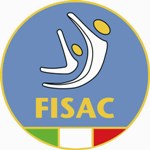 Il/La sottoscritto/a ________________________________________________________________Nato/a a ____________________________________________ il _________________________Residente a ____________________________________________CAP____________________via ___________________________________________________________n° ______________Telefono _________________________Cellulare    _____________________________________N° tessera FISAC (se in possesso). ______________________   Qualifica (se in possesso anchedi altra federazione o ente sportivo) _________________________________________________Società di appartenenza __________________________________________________________Codice fiscale ______________________________ e-mail _______________________________CHIEDE di partecipare al Corso di base di PARKOUR. (barrare la data interessata a seguire)     Data 7/8 settembre presso l’Accademia Acrobatica di Cesenatico     Data 12/13 settembre presso Dinamic Gym di GoriziaIl corso avrà un costo di € 60,00 e ci sarà la possibilità di alloggiare, su richiesta, per chi venga da lontano.							Firma_________________________Data _____________________Da inviare entro il 3 settembre all’indirizzo e-mail :   accademia acrobatica@libero.it